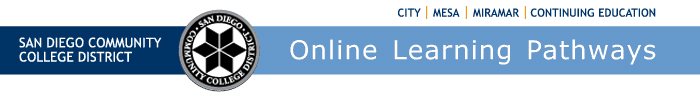 Districtwide Distance Education Steering Committee (DDESC)Meeting NotesMonday, May 1, 202312:00-1:30Via ZoomMembers: Aileen Gum, Anne Gloag, Angela Romero, Brian Weston, Brian Palimiter, Chris Rodgers, Claudia Tornsaufer, Dave Giberson, Denise Maduli-Williams, Ingrid Greenberg, Iris Lowe, Jeff Mills, Katie Palacios, Mary Kingsley, Maureen Curry, Michelle Gray, Peter Haro, Peter Tea, Poppy Fitch, Rechelle Mojica, Robbi Ewell, Russ English, Sandra Pesce, Sarah Dunn, Susan Topham, Trenton Tidwell, and Tucker GrimshawMeeting NotesThe group reviewed the April 3 meeting notes.AI Review Group Fall 23’The District is using TurnItIn anti-plagiarism software which has created a new AI detection tool that has been turned on in our account. At this time discussion boards cannot be reviewed. The AI detection feature is not supported by our current TurnItIn subscription. Last month TurnItIn released the AI feature as a paid upgrade. We have free use of the feature until the end of December.AI technology is advancing quickly and is considered useful for various areas. Products such as AutoGPT are now connected to the internet. Members discussed and asked ‘Have students complained about having their assignments being submitted to TurnItIn and have the students been made aware that their submissions will be added to a data bank? Should notification of such be built into course syllabi? Do we have a standard statement and if so is there any addition for the use of AI? Brian responded that SDCCD policy states the use of ‘outside support’ requires students to citation. Tucker questioned why students should not be using AI at the community college level since Stanford students are using it. Angela shared that students are using AI; she has asked students to cite the use of AI in APA formatting. Ingrid shared an article from the New Yorker: ‘How much can duolingo teach us?’ https://www.newyorker.com/magazine/2023/04/24/how-much-can-duolingo-teach-usRechelle shared this link on how to site ChatGPT:  https://apastyle.apa.org/blog/how-to-cite-chatgpt Poppy agreed with Tucker and Angela that we have an opportunity to encourage critical thinking and encourage the ethical use of AI technology.Brian shared that there is a product called Class, an overlay for Zoom, that helps synchronous courses with engagement. Tucker shared that they are presenting this to the senate next week. CCE has invited Anthony a representative to present at the Academic Senate DE Committee and to a HyFlex Meetup Workgroup. Ingrid shared that there is a strong interest from different groups at CCE.OFCP 23/24 demonstrationEvery year Online Learning Pathways conducts review of the District’s Online Faculty Training Program (OFCP.)  The OFCP runs yearlong cohorts from July to June.  Peter has worked with the OFCP for four years, including the extraordinarily demanding pandemic years.  Peter shared this link for the group https://sdccd.instructure.com/enroll/8GD36J. Rechelle asked if @ONE self-paced trainings on ‘Accessible PDFs’ could be added to the training. Others made suggestions including a possible addition of an ‘Additional Resources Area.’ Also, the addition of the POCR Rubric was suggested to assist faculty in course design.Peter suggested utilizing faculty member volunteers to showcase the SDCCD OFCP. He appreciates faculty-provided examples to use when demonstrating course content design. Chris has included many videos that will walk instructors through assignments step by step.  Peter shared that we have added a prep page with a detailed overview of desired outcomes for each assignment. Katie questioned if SDOLP has addressed concerns that the past OFCP was not accepted for Southwestern College’s certification. Tucker added that Long Beach College did not accept our certification based on accessibility; he asked if we could reach out to them to find out how to meet their requirements. The group questioned whether there were surveys at the end of each course for feedback and/or self-reflections. Peter shared that all feedback is read and considered for adjustments.  Some shared that having too many discussions back to back should be reviewed. Additionally, because instructors are allowed a long time period to finish the course, it makes it difficult for replies and online community development.Katie would like to see a ‘hand-off’ contact page added to direct instructors to the different college teams and contacts at their colleges.  Peter was very receptive to all suggestions and would like to loop in Accessibility Mentors. Chris asked Rechelle and Poppy if they could review Module 6. Peter would like to share editable rights on a limited basis. Brian suggested adding contacts for Online Faculty Mentors and Access Mentors to the certification congratulations email. He added that his team will consider adding cohorts to the design.Pronto Groups ManagementFor added documentation. https://www.loom.com/share/6268284c2b4642708b886bf5a6c3be9eOnline Teaching ConferenceThe annual Online Teaching Conference will be held in June at the Long Beach Convention Center. Brian will be in attendance. SSO CanvasThere is discussion to implement SSO on Sept 18, two weeks after CCE starts.Fall ShellsSummer course shells have already been activated, Fall course shells will be available July 27.AnnouncementsRechelle reported that the @ONE training classes are free this summer (usually $85.) She shared that these are facilitated courses and a wonderful resource.Next Meeting:  September 11, 2023Respectfully submitted by: Mary Kingsley, SDOLP